enlarged editorial CommitteeGeneva, January 11 and 12, 2017revised draft agendaDocument prepared by the Office of the Union

Disclaimer:  this document does not represent UPOV policies or guidance	Opening of the meeting 	Adoption of the agenda	TGP documents (document TC-EDC/Jan17/2)	Developments in relation to the web-based TG Template (document TC-EDC/Jan17/7)	Test Guidelines 	Proposed for adoption by the Technical Committee in 2017New Test GuidelinesRevisionsPartial Revisions	Dates and organization of future meetings	Closing of the meeting [End of document]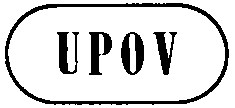 ETC-EDC/Jan17/1 Rev.ORIGINAL:  EnglishDATE:  January 10, 2017INTERNATIONAL UNION FOR THE PROTECTION OF NEW VARIETIES OF PLANTS INTERNATIONAL UNION FOR THE PROTECTION OF NEW VARIETIES OF PLANTS INTERNATIONAL UNION FOR THE PROTECTION OF NEW VARIETIES OF PLANTS GenevaGenevaGenevaTG/ABELI(proj.5)*Abelia (Abelia R. BR.)TWOTG/AGLAO(proj.8)1Aglaonema (Aglaonema Schott.)TWOTG/CASSAV(proj.7)*Cassava (Manihot esculenta Crantz.)TWA/
TWVTG/PHACE(proj.5)*Scorpion Weed (Phacelia tanacetifolia Benth.)TWATG/UROCH(proj.10)*Urochloa (Urochloa)TWATG/13/11(proj.4)*Lettuce (Lactuca sativa L.)TWVTG/27/7(proj.4)1*Freesia (Freesia Eckl. ex Klatt)TWOTG/154/4(proj.5)1*Leaf Chicory (Cichorium intybus L. var. foliosum Hegi)TWVTG/173/4(proj.5)1*Witloof Chicory (Cichorium intybus L. partim)TWVTG/212/2(proj.4)1*Petunia (Petunia Juss.)TWOTG/259/2(proj.3)1Agaricus (Agaricus bisporus L.)TWVTC-EDC/Jan17/3*Dianella (Dianella Lam. ex Juss.) (Partial Revision: Chars. 16 and 22)TWOTC-EDC/Jan17/4*Lavender (Lavandula L.) (Partial Revision: addition of new characteristics for Leaf length and width and color of corolla)TWOTC-EDC/Jan17/5Tomato (Partial Revision: characteristic 57 “Resistance to Tomato yellow leaf curl virus (TYLCV)”)TWVTC-EDC/Jan17/6Tomato Rootstocks (Partial revision: coverage of the Test Guidelines and Characteristic 16)TWV